.#32-Count IntroSec. 1 (1-8) 	RFrwdRockRcvr, TripleInPlace; LBkwdRockRcvr, TripleInPlaceSec. 2 (9-16)	RSideRockRcvr, TripleInPlace; LSideRockRcvr, TripleInPlaceSec. 3 (17-24)	CrossRckRcvr(ROverL), TripleInPlace*; CrossRckRcvr(LOverR), TripleInPlace**Sec. 4 (25-32)	1/4PivotToLeft, TripleInPlace***; 1/2PivotToRight, TripleInPlace****EODModification Options for Advancing Beginners – See asterisks in blue aboveThere are 4 TripleInPlace steps, each marked by an asterisk, which can be substituted with Shuffles instead:In Sec. 3 where the TripleInPlace is marked with *, a RightSideShuffle (RLR) can be done instead.In Sec. 3 where the TripleInPlace is marked with **, a LeftSideShuffle (LRL) can be done.In Sec. 4 where the TripleInPlace is marked with ***, a ForwardShuffle( RLR) can be done.In Sec. 4 where the TripleInPlace is marked with ****, a ForwardShuffle (LRL) can be done.If still more shuffles are desired, in Sec. 1 you can substitute a Bkwd Shuffle(RLR) for the first Triple In Place and a Frwd Shuffle(LRL) for the second Triple In Place.Please feel at liberty to substitute in-place triples with shuffles as you’d like for your students’ learning.All these substitutions can help the student understand that a shuffle is just a sliding linear triple.Contact: KarisLineDancing@comcast.netSmooth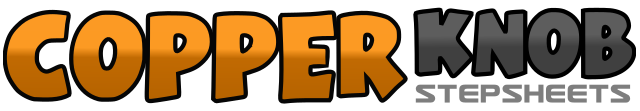 .......Count:32Wall:4Level:Beginner with Options.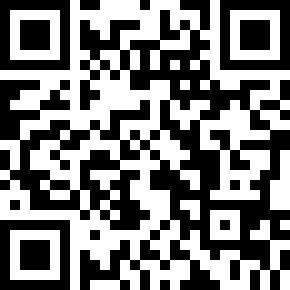 Choreographer:Kari McHugh Kyriakos (USA) - August 2017Kari McHugh Kyriakos (USA) - August 2017Kari McHugh Kyriakos (USA) - August 2017Kari McHugh Kyriakos (USA) - August 2017Kari McHugh Kyriakos (USA) - August 2017.Music:Smooth - Chris RichardsonSmooth - Chris RichardsonSmooth - Chris RichardsonSmooth - Chris RichardsonSmooth - Chris Richardson.or:Smooth (feat. Rob Thomas) - Santana : (iTunes US)Smooth (feat. Rob Thomas) - Santana : (iTunes US)Smooth (feat. Rob Thomas) - Santana : (iTunes US)Smooth (feat. Rob Thomas) - Santana : (iTunes US)Smooth (feat. Rob Thomas) - Santana : (iTunes US)........1,2,3&4StepRightFrwd, RecoverLeftInPlace, StepRightBesideLeft, StepLeftInPlace, StepRightInPlace;5,6,7&8StepLeftBkwd, RecoverRightInPlace, StepLeftBesideRight, StepRightInPlace, StepLeftInPlace1,2,3&4StepRightToRightSide, RecoverLeftInPlace, StepRightBesideLeft, StepLeftInPlace, StepRightInPlace;5,6,7&8StepLeftToLeftSide, RecoverRightInPlace, StepLeftBesideRight, StepRightInPlace, StepLeftInPlace1,2,3&4StepRDiagonallyAcrossL, RecoverLeftInPlace; StepRightBesideLeft, StepLeftInPlace, StepRightInPlace;5,6,7&8StepLDiagonallyAcrossR, RecoverRightInPlace; StepLeftBesideRight, StepRightInPlace, Step Left In Place1,2StepRightBallFrwd, ¼PivotTurnToLeft3&4StepRightBesideLeft, StepLeftInPlace, StepRightInPlace;5,6StepLeftBallFrwd, ½PivotTurnToRight,7&8StepLeftBesideRight, StepRightInPlace, StepLeftInPlace